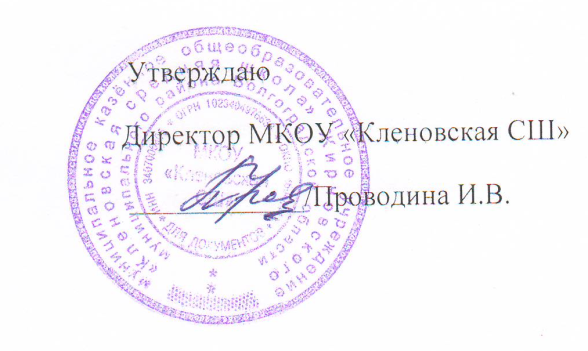 Годовой календарный учебный графикна 2020 – 2021 учебный годМКОУ «Кленовская СШ»1.Продолжительность учебного года в МКОУ «Кленовская СШ»   Начало 2020 – 2021 учебного года – 1 сентября 2020 года.Продолжительность учебного года составляет:1 класс – 33 недели;2 – 7,11 классы -34 недели , 8-10 классы-35 недель2.      Регламентирование образовательного процесса на 2020 – 2021 учебный год:в 1 четверти – 8 недель,во 2четверти – 8 недель, в 3 четверти – 10 недель,в 4 четверти 9 недель.Каникулы осенние: с 26.10 по 04.11 - 10 дней;зимние: с 30.12 по 12.01 - 14 дней;весенние: с 24.03 по 31.03 - 9 днейлетние –с 01.06.  по 31.08. 1,9, 11 классы –  окончание учебного года 25 мая 2021 года2-4,5-8, 10 классы - окончание учебного года 31 мая  2021 годаДополнительные каникулы для 1 класса с 15.02.2021 г по 21.02.2021гЛетние каникулы для 1 – 8, 10 классов – с 01.06.2021 по 31.08.2021г3.      Регламентирование образовательного процесса на неделю:Продолжительность рабочей недели в 1 классе – 5 днейПродолжительность рабочей недели во 2 – 11 классах – 5 дней4.      Регламентирование образовательного процесса  на день:Все учащиеся обучаются в одну сменуПродолжительность урока в 1 классе составляет в 1 полугодии  35 минут, во 2 полугодии – 40 минутПродолжительность урока  во 2 – 11 классах составляет 40 минут5.      Режим учебных  занятий и организация перемен (1 классов и 2-11 классов)Учитель соблюдает время проведения уроков и перемен, так как звонки даваться не будут. После окончания урока проходит динамическая пауза, учитель- предметник  или дежурный ученик проводит  разминку6.      Организация промежуточной и итоговой аттестации.Промежуточная аттестация проводится в сроки, определяемые приказами ОУ. Годовая аттестация проводится по окончанию учебного года в форме выставления годовых отметок преподавателем за весь курс обучения на основании промежуточных аттестацией.Итоговая аттестация в 9, 11 классах проводится в соответствии со сроками, установленными Министерством образования и науки Российской Федерации на 2020– 2021 учебный год.7. График входа в образовательное учреждение (школу)Будут использоваться три входа:Первый вход для учащихся начальных классов. Классными руководителями будет проводить термометрию  бесконтактными термометрами.1 класс-7.50ч2 класс-8.00ч3 класс- 8.10ч4 класс-8.20чВторой вход для учащихся 5-8 классов. Дежурный учитель будет проводить термометрию  бесконтактными термометрами.5 класс-7.50 ч6 класс-8.00ч7 класс-8.10ч8 класс-8.20 чТретий вход для учащихся 9-11 классов. Дежурный учитель будет проводить термометрию  бесконтактными термометрами.9 класс-8.00ч10 класса- нет11 класс- 8.15ч8.График выхода из зданияБудут использоваться три выхода:Первый выход1 класс-13.002 класс-14.003 класс-14.404 класс-14.50Второй выход5 класс-14.006 класс-14.007 класс-14.508 класс-15.00Третий выход9 класс-14.5011 класс-15.009. Подвоз детей.Будет осуществляться с 8.10-8.30ч. Вход в здание по классам (вход указан выше). Обработку транспортного средства будет осуществлять водитель, сопровождающий будет контролировать наличие масок и перчаток у детей.10. Закрепление классов за кабинетами. Учителя в масках сами будут приходить в кабинет к учащимся для проведения уроков.1 класс- кабинет №12 класс-кабинет №43 класс- кабинет №34 класс- кабинет №25 класс- кабинет №186 класс- кабинет№217 класс- кабинет №98 класс- кабинет №179 класс- кабинет №810 класс-нет11 класс- кабинет № 25 11.    Организация питания:Завтрак1 перемена 20 мин: 9.10-9.30  питаются 1 -4 классы2 перемена 20 мин: 10.10-10.30питаются 5 -8 классы3 перемена 10 минут: 11.10-11.20- питаются 9 и 11 классыОбед4 перемена 20 мин: 12.00-12.20питаются 1 -4 классы5 перемена 20 мин: 13.00-13.20питаются 5-8 классы6 перемена 10 мин: 14.00-14.10-питаются 9 и 11 классы12.Режим работы группы продленного дня:5-9 классы количество 25 человек, кабинет № 24, площадь кабинета- 84,6 кв.м. На каждого 3,4 кв. мДля учащихся 2-11 классов (I- IV четверти),для учащихся 1 класса (III- IV четверти)Для учащихся 2-11 классов (I- IV четверти),для учащихся 1 класса (III- IV четверти)Для учащихся 1 класса (I- II четверти)Для учащихся 1 класса (I- II четверти)№ урокаВремя№ урокаВремя1 урок8.30-9.101 урок8.30-9.05перемена9.10-9.30перемена9.05-9.302 урок9.30-10.102 урок9.30-10.05перемена10.10-10.30перемена10.05-10.303 урок10.30-11.103 урок10.30-11.05перемена11.10-11.20перемена11.05-11.204 урок11.20-12.00Динамическая пауза11.20-12.00перемена12.00-12.20перемена12.00-12.205 урок12.20-13.005урок12.20-12.55перемена13.00-13.206 урок13.20 -14.00перемена14.00 -14.107 урок14.10-14.50Внеурочная деятельность15.30Внеурочная деятельность12.20ч.Дни недели1 класс2класс3класс4 класс5-9 классПонедельник12.20—13.0013.20-14.5013.20-14.5013.20-14.508.00-9.00,11.00-16.00Вторник12.20—13.0013.20-14.5013.20-14.5013.20-14.508.00-9.00,11.00-16.00Среда12.20—13.0013.20-14.5013.20-14.5013.20-14.508.00-9.00,11.00-16.00Четверг12.20—13.0013.20-14.5013.20-14.5013.20-14.508.00-9.00,11.00-16.00Пятница12.20—13.0013.20-14.5013.20-14.5013.20-14.508.00-9.00,11.00-16.00